Year 9 GCSE PE CORID 19 Work (After May Half term)Week 8: 08/06/20 – 12/06/20  (Respiratory System)  	Part 2 – Mechanics of breathing  Learning Objective: Explain the mechanics of breathing both inhaling and exhalingStarter: Label the respiratory system (Recap)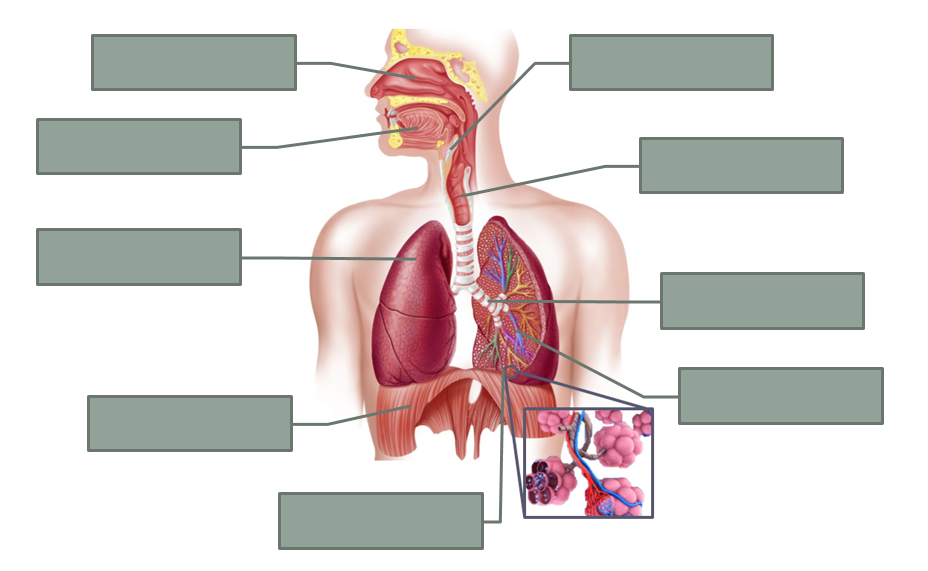 The mechanics of breathing Research activity: What are the different respiratory muscles used when inhaling and exhaling? Explain their brief function. ……………………………………………………………………………….……………………………………………………………………………………………………………………………………………………….………………………………………………………………………………………………………………………………………………………………………………………………………………………………………………………...…………………………………………………………………………………………………………………………………………………………....Clues (Unscramble)necsaitrotl ucsmsleiprgdahamMechanics of breathing 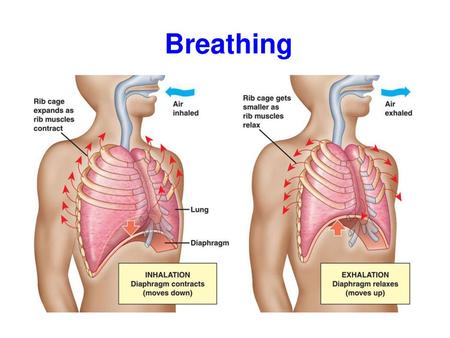 Plenary: Exam Questions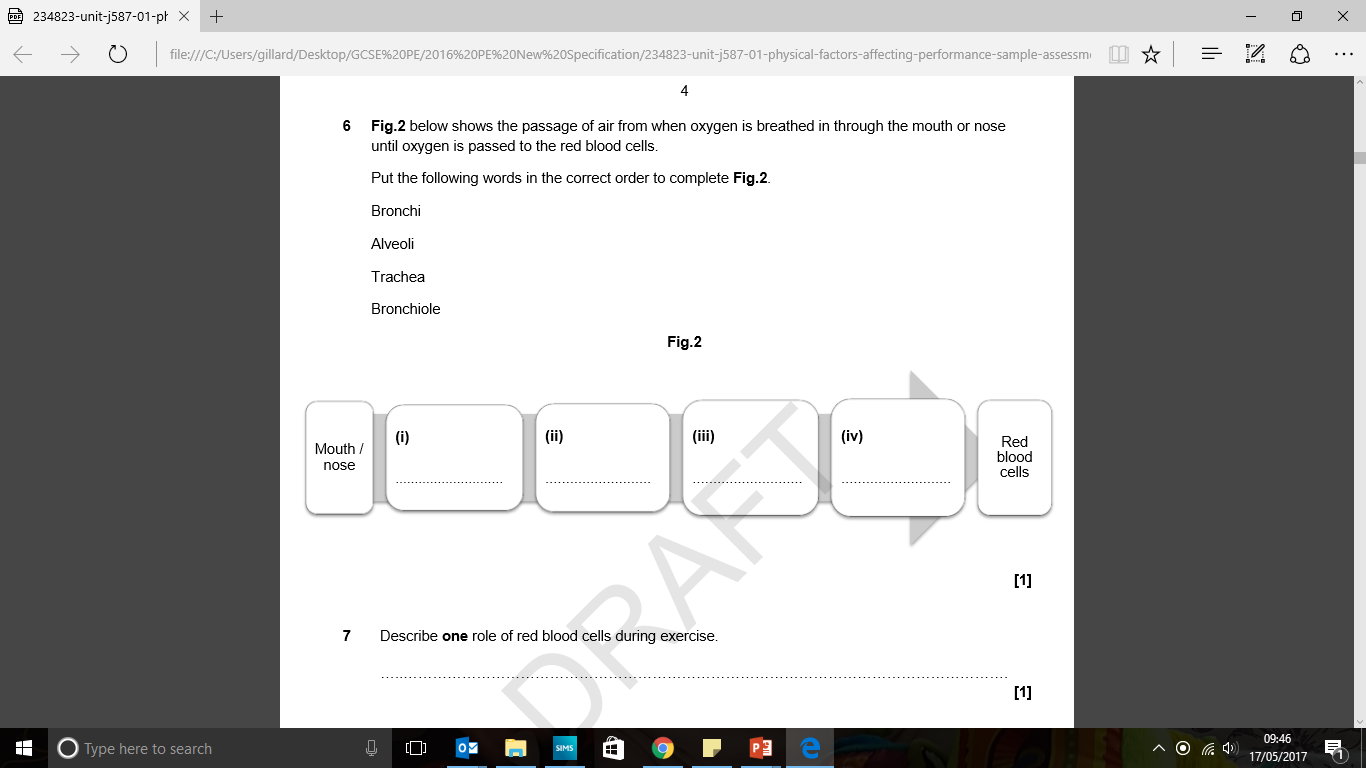 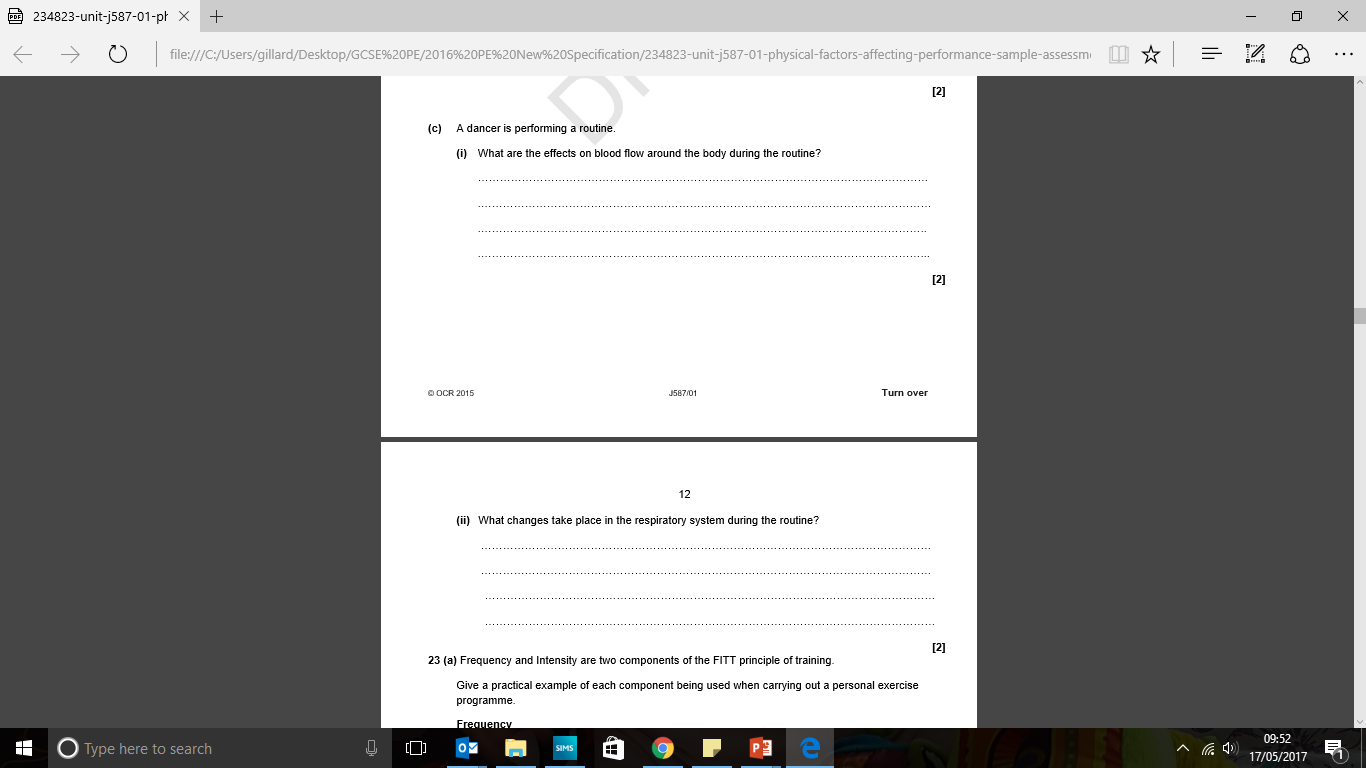 Inhalation (breathing in)Exhalation (breathing out)********